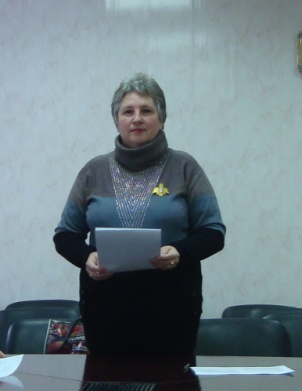 ОМЁТОВА Татьяна Валентиновнапредставитель Уполномоченного по правам ребёнка при губернаторе Костромской области по МР г. Нерехта и Нерехтский районМесто работы: г. Нерехта, ул. Красноармейская, д.26Контактный телефон: 8-906-522-46-53Часы приема: понедельник 12.00 – 13.00 (по адресу: ул. Красноармейская, 26)Раз в месяц в малом зале администрации Муниципального района (последний понедельник месяца по предварительной записи по телефону (8-906-522-46-53)Электронная почта: otv_nerehta@mail.ru